PROCESSO SELETIVO – 10 SEMESTRE DE 2016 EDITAL DO VESTIBULAR - Nº 01. 11 DE JANEIRO 2016A Diretora Geral da Faculdade de Ensino Regional Alternativa - FERA, no uso de suas atribuições legais, divulga, através desse Edital, as normas do Processo Seletivo Vestibular FERA/2016.1.– DAS DISPOSIÇÕES PRELIMINARESA Faculdade FERA torna público que estarão abertas as inscrições para o Concurso Vestibular 2016.1, destinadas ao preenchimento de 100 (cem vagas) vagas para 1º semestre de 2016.1, sendo 50 vagas para os cursos de Bacharelado em Educação Física e 50 vagas para o curso de Licenciatura em Pedagogia.O processo seletivo FERA/2016.1 obedecerá às normas constantes deste edital, publicado nos Quadros de Avisos da FERA e exposto no endereço eletrônico www.fera-al.com.br.A avaliação intelectual dos candidatos ocorrerá em única etapa, com um único dia de prova, em uma (manhã) quando, será aplicada prova escrita/objetiva versando sobre Língua Portuguesa e Redação. A prova escrita/objetiva será constituída de itens do tipo múltipla escolha com cinco alternativas para resposta, dentre as quais apenas uma estará correta.1.4 Os itens da prova explorarão conhecimentos com base nos conteúdos constantes nos programas apresentados no Anexo I deste Edital.1.5 Este edital de processo seletivo será disponibilizado nos quadros de avisos da FERA e no endereço eletrônico www.fera-al.com.br.– DAS VAGAS OFERTADASSerão oferecidas 100 (cem vagas)  para os cursos de graduação, conforme distribuição abaixo.3 – DAS INSCRIÇÕES3.1 As inscrições para o Vestibular serão feitas na secretaria acadêmica da Faculdade de Ensino Regional Alternativa – FERA mediante o preenchimento de formulário  de  inscrição   e  o vestibular é solidário, inscrição é uma lata de leite, a inscrição será realizada na referida secretaria do  dia 11 de Janeiro de 2016 ao dia 11 de fevereiro de 2016. Assim sendo, o pré-requisito para que o candidato realize sua inscrição será de 01 lata de leite, destinado instituição Casa de Passagem de Arapiraca-AL.    3.2 Para realizar a Inscrição o candidato precisa conhecer todas as normas e regras estabelecidas para o Processo Seletivo nos Editais divulgados nos Quadros de Aviso da FERA e no endereço eletrônico www.fera-al.com.br.3.3 Alunos não concluintes do Ensino Médio poderão participar do Processo Seletivo da FERA, na condição de “treineiros”, única e exclusivamente para familiarização com o mesmo. É obrigatório que o candidato treineiro declare essa condição ao preencher o requerimento de Inscrição, não participando, entretanto, do processo de classificação e, em conseqüência, não ocuparão vagas. 4 – DA REALIZAÇÃO DA PROVA4.1  A prova deverá ser agendada para o período entre 11 de janeiro e 11 de fevereiro de 2016, o aluno deverá ligar para o numero 3530-4019 ou fazer a pré-inscrição pelo site www.fera-al.com.br .4.2 Para ingresso na sala de provas serão considerados documentos de identidade, as carteiras e/ou cédulas de identidade expedidas pela Secretaria de Segurança Pública dos Estados, institutos de identificação, pelas Forças Armadas, pelo Ministério das Relações Exteriores, carteiras expedidas por Órgãos e Conselhos que, por lei federal, valem como identidade, passaporte, certificado de reservista e Carteira Nacional de Habilitação com foto (Lei nº 9.503/97).4.3 O candidato deverá apresentar-se para as provas com uma antecedência mínima de 01 (uma) hora do horário previsto para o início e dirigir-se imediatamente para a sala de provas, onde será identificado mediante a apresentação de documento oficial de identidade. 4.4 A prova terá a duração de 04 horas. Durante a realização da prova não será permitido ao candidato o porte e/ou uso de aparelho celular, boné, chapéu, relógios de quaisquer tipos, óculos escuros, pagers, bips, protetor auricular, máquinas calculadoras, ipod, pen-drive, mp3, mp4, ou qualquer outro tipo de equipamento eletrônico.4.5 Para responder a prova, o candidato deverá, obrigatoriamente, ler as orientações contidas no seu Caderno de Questões, não podendo alegar, em qualquer momento, o desconhecimento das mesmas.4.6 Após resolver as questões da prova, o candidato deverá marcar suas respostas com caneta esferográfica de tinta azul ou preta na Folha de Respostas, sendo de sua inteira responsabilidade o preenchimento correto da mesma. A ausência dessa informação acarretará a eliminação do candidato, não podendo o mesmo recorrer dessa decisão.5   – DA ESTRUTURA DO PROCESSO SELETIVO5.1 O Concurso Vestibular constará de provas de Redação e questões de múltipla escolha, referentes à Língua Portuguesa.5.2 As questões de múltipla escolha terão 05 (cinco) alternativas para resposta, dentre as quais apenas uma é a correta. 5.3 O candidato receberá, em cada uma das provas do Concurso, notas compreendidas entre 0,0 (zero) e 10,0 (dez).5.4 A prova será corrigida por uma equipe de professores de Língua Portuguesa e Matemática.5.5  Durante a realização da prova, qualquer diálogo com o colega de sala, ou qualquer material além da caneta e do documento de identificação, ou qualquer tipo de comunicação, mesmo por sinais, será interpretado como tentativa de burla, o que implicará a exclusão do candidato do Concurso Vestibular FERA.5.6 A Folha de Respostas é o documento oficial para correção dos resultados marcados pelo candidato, o qual é responsável pela sua entrega aos fiscais de sala, após concluir a Prova.5.7 O candidato, ao terminar a prova devolverá ao fiscal de sala a Folha de Respostas e o Caderno de Questões devidamente assinados.5.8 A relação dos classificados, será divulgada em até três dias úteis após a realização da prova nos Quadros de Aviso da FERA e no endereço eletrônico www.fera-al.com.br.6  – DOS CRITÉRIOS DE DESEMPATE6.1 Serão obedecidos, sucessivamente, para fins de desempate, os seguintes critérios:a) Maior Escore Transformado na Prova de Redação;b) Maior Escore Transformado na Prova de Língua Portuguesa;c) Maior idade até a data da inscrição do Processo Seletivo. 6.2 - Serão desclassificados os candidatos que: a) Faltarem a qualquer das provas; b) Não obtiverem rendimento nas provas.7 – RESULTADO 7.1 O Resultado do Processo Seletivo será divulgado na sede da FERA e no site eletrônico da instituição (www.fera-al.com.br) e nos quadros de aviso da instituição em até três dias úteis após a realização da prova.8 – DA MATRÍCULA DOS CANDIDATOS APROVADOS8.1 A matrícula institucional, dos candidatos aprovados, será efetuada até o dia 01 de agosto de 2016 na Secretaria Acadêmica da FERA.8.2 A matrícula institucional somente será feita mediante a apresentação dos seguintes documentos (cada documento deve ser apresentado em folha separada):I - Uma via do Certificado de Conclusão (ou Diploma) do Ensino Médio, juntamente com o Histórico Escolar, sendo uma original; II - Uma cópia autenticada da Certidão de Nascimento e/ou Casamento;III- Uma cópia autenticada da Carteira de Identidade;IV - Uma cópia autenticada do CPF;V-Uma cópia autenticada comprovando quitação com as obrigações Eleitorais (título de eleitor + comprovante de que votou na última eleição);VI - Comprovante de que o estudante está em dia com o Serviço Militar (cópia autenticada), para estudante do sexo masculino;VII- Duas fotografias 3 x 4 de frente, recente e colorida.VIII – Uma cópia do comprovante de residência8.3 Toda a documentação exigida para a matrícula, relacionada neste artigo, deverá ser apresentada no prazo estabelecido, não sendo admitida matrícula condicional.Arapiraca-AL, 11 de janeiro de 2016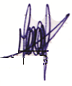 Profa. Carla Emanuele Messias de FariasDiretora GeralANEXO IPROGRAMA DAS DISCIPLINAS REDAÇÃO			Será proposto um tema, devendo o candidato discorrer a respeito do mesmo, utilizando o mínimo de 20 (vinte) linhas e o máximo de 30 (trinta) linhas, onde serão avaliadas a capacidade de raciocínio e argumentação do candidato e os elementos básicos das normas gramaticais brasileiras.LÍNGUA PORTUGUESAClasse de Palavras: Divisão, Reflexões, Emprego;Pontuação;Acentuação;Sintaxe: Os termos da Oração;Crase;Verbo;Períodos Simples e Compostos por Subordinação: Orações Principais e Subordinadas;Orações Reduzidas e Interrogativas Indiretas;Período Composto por Coordenação. Orações Coordenadas;Período Composto por Coordenação e Subordinação;Emprego de Pronomes Relativos, Interrogativos e Indefinidos;Colocação Pronominal;Funções do QUE e do SE;Regência Nominal e Verbal;Concordância Nominal e Verbal: Casos Gerais e Específicos;Concordância Ideológica;Interpretação de Textos;Ortografia.CursoVagasTurnoEducação Física (Bacharelado)50NoturnoPedagogia (Licenciatura)50Noturno